常州市中医医院新冠肺炎疫情期间流行病学调查问卷及诊疗告知承诺书各位受检者：近期新冠肺炎疫情防控工作进入关键时期，为了进一步做好新冠肺炎疫情防控工作，根据《中华人民共和国传染病防治法》的要求，请您认真阅读以下条文，并如实回答。如有隐瞒可能会耽误您及时救治，并会导致疫情播散，您将承担相应法律责任！一、流行病学史调查：姓名：         联系电话：          身份证：原籍：                     现住址：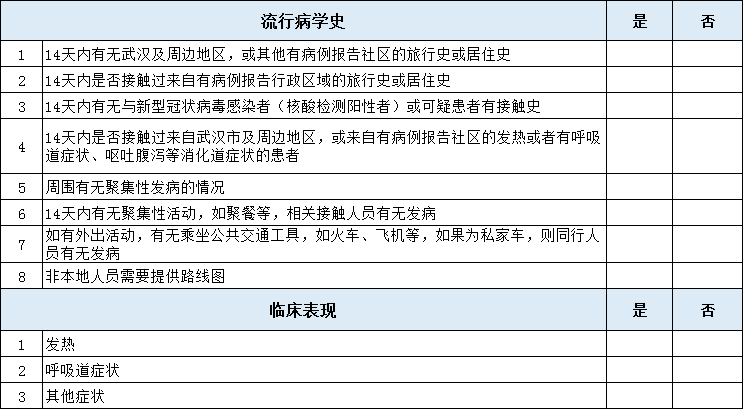 二、诊疗告知书进入医院区域(含急诊、门诊、住院部等区域), 全程佩戴口罩。请及时主动向院方提供病史和流行病学史，并如实认真填写上述调查表。住院患者请尽量减少陪护和探视。病情较轻，生活能自理的，原则上无须陪护，确须陪护的可向病区申请，固定1人陪护；住院期间原则上不安排探视，特殊情况须探视的，请主动至护士服务台进行登记并遵守院部规定。请严格实名就诊，就诊时请出示身份证、社保卡等相关证件，并正确告知手机号码等联系方式。我承诺，以上情况属实，若有隐瞒，本人将承担一切后果和法律责任。              承诺人签名：                       接待人签名：                    签字日期：    年   月   日